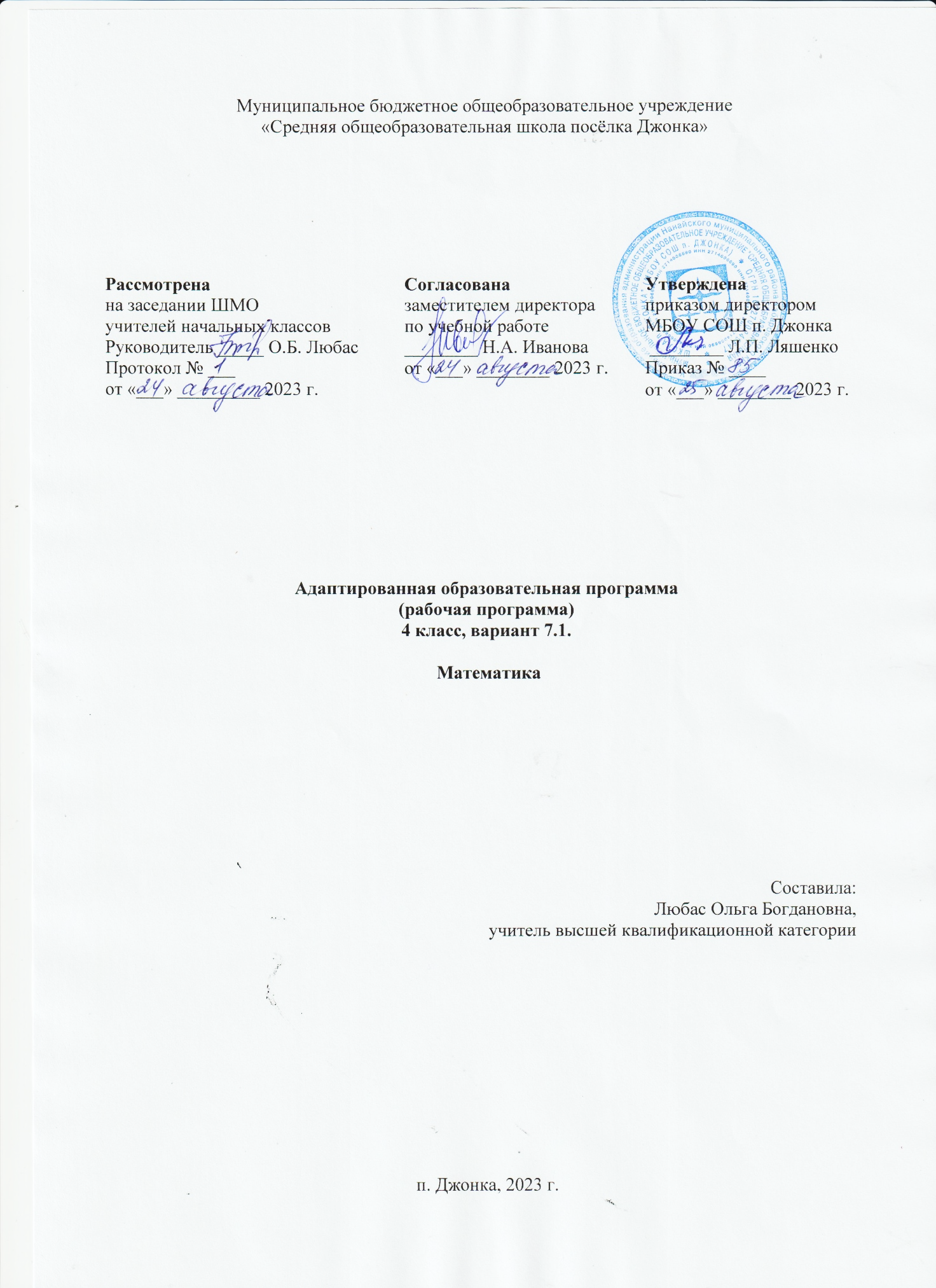 1. Пояснительная запискаАдаптированная рабочая программа учебного предмета «Математика» для обучающихся 4 класса с ограниченными возможностями здоровья (ОВЗ), вариант 7.1, разработана на основе ФГОС НОО (утвержденного приказом Минобрнауки  РФ от 17.12.10 № 1897); Федерального государственного образовательного стандарта начального общего образования обучающихся с ОВЗ (приказ Министерства образования и науки Российской Федерации от 19 декабря 2014 № 1598); Примерной основной образовательной программы по математике для начальной школы, рекомендованной Министерством образования и науки РФ, авторской программы по математике для учащихся 1 - 4 классов под редакцией Г.В. Дорофеева, Т.Н. Миракова, Т.Б. Бука, являющейся составной частью УМК «Перспектива»;  Положения о структуре, порядке разработки и утверждении рабочих программ учебных предметов, учебных курсов, дисциплин (модулей) в МБОУ СОШ п. Джонка.Адаптированная программа обучающегося с ОВЗ предполагает, что обучающийся получает образование, полностью соответствующее по итоговым достижениям к моменту завершения обучения образованию обучающихся, не имеющих ограничений по возможностям здоровья, в те же сроки обучения (1 - 4 классы).Для реализации рабочей программы используется учебно-методический комплекс, включающий в себя: Дорофеев Г. В., Миракова Т. Н., Бука Т. Б. Математика. Учебник. 4 класс: ч.1,2, М.: «Просвещение», 2020. Общей целью изучения предмета «Математика» является формирование базовых математических знаний, умений и навыков, позволяющих в дальнейшем осваивать на доступном уровне программу основного общего образования, решать адекватные возрасту практические задачи, требующие действий с величинами, а также коррекция недостатков отдельных познавательных процессов и познавательной деятельности в целом.В соответствии с перечисленными трудностями и обозначенными во ФГОС НОО обучающихся с ЗПР особыми образовательными потребностями определяются общие задачи учебного предмета: формировать представления о числах и величинах, арифметических действиях; формировать устойчивые навыки вычислений в определенном программой объеме;уточнять и расширять представления о простейших геометрических фигурах, пространственных отношениях; формировать умения пользоваться измерительными инструментами, а также оперировать с результатами измерений и использовать их на практике; учить решать простые текстовые задачи с помощью сложения и вычитания; формировать способность использовать знаково-символические средства путем усвоения математической символики и обучения составлению различных схем; формировать приемы умственной деятельности, необходимые для овладения начальным курсом математики (наблюдения, анализа, сравнения, противопоставления и обобщения математических свойств и отношений); развивать связную устную речь через формирование учебного высказывания с использованием математической терминологии; удовлетворять особые образовательные потребности обучающихся с ЗПР за счет упрощения учебно-познавательных задач, решаемых в ходе образования, обучения переносу полученных знаний в новые ситуации взаимодействия с действительностью; способствовать совершенствованию познавательной деятельности и речевой коммуникации, обеспечивающих преодоление недостатков сферы жизненной компетенции, типичных для младших школьников с ЗПР; содействовать достижению личностных, метапредметных и предметных результатов образования, совершенствованию сферы жизненной компетенции.Индивидуальные особенности обучающегося с ОВЗ Обучающиеся с ЗПР — это дети, имеющее недостатки в психологическом развитии, подтвержденные ПМПК и препятствующие получению образования без создания специальных условий. Все обучающиеся с ЗПР испытывают в той или иной степени выраженные затруднения в усвоении учебных программ, обусловленные недостаточными познавательными способностями, специфическими расстройствами психологического развития (школьных навыков, речи и др.), нарушениями в организации деятельности и/или поведения. Общими для всех обучающихся с ЗПР являются в разной степени выраженные недостатки в формировании высших психических функций, замедленный темп либо неравномерное становление познавательной деятельности, трудности произвольной саморегуляции. У детей с ЗПР   отмечается недостаточная познавательная активность, которая в сочетании с быстрой утомляемостью и истощаемостью может серьезно тормозить их обучение и развитие. Быстро наступающее утомление приводит к потере работоспособности, вследствие чего у учащихся возникают затруднения в усвоении учебного материала. Они не удерживают в памяти условия задачи, продиктованное предложение, забывают слова; допускают нелепые ошибки в письменных работах; нередко вместо решения задачи просто механически манипулируют цифрами; оказываются неспособными оценить результаты своих действий; их представления об окружающем мире недостаточно широки. Дети с ЗПР не могут сосредоточиться на задании, не умеют подчинять свои действия правилам, содержащим несколько условий. Учащиеся данной категории не умеют планировать свои действия, контролировать их; не руководствуются в своей деятельности конечной целью.   Но при этом наблюдается устойчивость форм адаптивного поведения.Описание места учебного предмета в учебном плане Учебный план по математике МБОУ СОШ п. Джонка ориентирован на 34 учебных неделиНа изучение математики в 4 классе отводится 4 часа в неделю, 136 часов в год, из них на изучение программного материала – 115 часов, контрольные работы - 10 часов, проверочные работы 11 часов.Для отслеживания результатов обучения используются следующие виды контроля: текущий, промежуточный (четверть, полугодие), итоговый.2. Содержание программы по математике 4 класс Числа и величиныСчёт предметов. Чтение и запись чисел от нуля до миллиона. Классы и разряды. Представление многозначных чисел в виде суммы разрядных слагаемых. Сравнение и упорядочение чисел, знаки сравнения.Измерение величин; сравнение и упорядочение величин. Единицы массы (грамм, килограмм, центнер, тонна), вместимости (литр), времени (секунда, минута, час). Соотношения между единицами измерения однородных величин. Сравнение и упорядочение однородных величин. Доля величины (половина, треть, четверть, десятая, сотая, тысячная).Арифметические действия Сложение, вычитание, умножение и деление. Названия компонентов арифметических действий, знаки действий. Таблица сложения. Таблица умножения. Связь между сложением, вычитанием, умножением и делением. Нахождение неизвестного компонента арифметического действия. Деление с остатком.Числовое выражение. Установление порядка выполнения действий в числовых выражениях со скобками и без скобок. Нахождение значения числового выражения. Использование свойств арифметических действий в вычислениях (перестановка и группировка слагаемых в сумме, множителей в произведении; умножение суммы и разности на число).Алгоритмы письменного сложения, вычитания, умножения и деления многозначных чисел. Способы проверки правильности вычислений (алгоритм, обратное действие, оценка достоверности, прикидки результата, вычисление на калькуляторе).Работа с текстовыми задачамиРешение текстовых задач арифметическим способом. Задачи, содержащие отношения «больше (меньше) на...», «больше (меньше) в...». Зависимости между величинами, характеризующими процессы движения, работы, купли-продажи идр. Скорость, время, путь; объём работы, время, производительность труда; количество товара, его цена и стоимость идр. Планирование хода решения задачи. Представление текста задачи (схема, таблица, диаграмма и другие модели).Задачи на нахождение доли целого и целого по его доле.Пространственные отношения. Геометрические фигурыВзаимное расположение предметов в пространстве и на плоскости (выше—ниже, слева—справа, сверху—снизу, ближе—дальше, между и пр.). Распознавание и изображение геометрических фигур: точка, линия (кривая, прямая), отрезок, ломаная, угол, многоугольник, треугольник, прямоугольник, квадрат, окружность, круг. Использование чертёжных инструментов для выполнения построений. Геометрические формы в окружающем мире. Распознавание и называние: куб, шар, параллелепипед, пирамида, цилиндр, конус.Геометрические величиныГеометрические величины и их измерение. Измерение длины отрезка. Единицы длины (мм, см, дм, м, км). Периметр. Вычисление периметра многоугольника.Площадь геометрической фигуры. Единицы площади (см2, дм2, м2). Точное и приближённое измерение площади геометрической фигуры. Вычисление площади прямоугольника.Работа с информациейСбор и представление информации, связанной со счётом (пересчётом), измерением величин; фиксирование, анализ полученной информации.Построение простейших выражений с помощью логических связок и слов («и»; «не»; «если... то...»; «верно/неверно, что...»; «каждый»; «все»; «некоторые»); истинность утверждений.Составление конечной последовательности (цепочки) предметов, чисел, геометрических фигур и др. по правилу. Составление, запись и выполнение простого алгоритма, плана поиска информации.Чтение и заполнение таблицы. Интерпретация данных таблицы. Чтение столбчатой диаграммы. Создание простейшей информационной модели (схема, таблица, цепочка).Формы организации учебных занятий         Исходя из уровня подготовки класса, применяются технологии коррекционно-развивающего обучения, дифференцированного подхода и личностно – ориентированного образования. Формы уроков в основном традиционные (комбинированный урок) или урок по изучению нового материала. Групповая форма, индивидуальная форма, игровая, элементы беседы, наблюдение, сообщение, работа в парах, самостоятельные и практические работы, работа по алгоритму, составление памяток.Основные виды деятельности- Индивидуальный и фронтальный опрос- Индивидуальная работа по карточкам- Работа в паре, в группе- Тесты, практические, проверочные, контрольные работы.3. Планируемые результаты усвоения учебного предметаРезультаты освоения обучающимися с ЗПР адаптированной основной общеобразовательной программы начального общего образования оцениваются как итоговые на момент завершения начального общего образования.  ЛИЧНОСТНЫЕ РЕЗУЛЬТАТЫ включают овладение обучающимися социальными (жизненными) компетенциями, необходимыми для решения практико-ориентированных задач и обеспечивающими формирование и развитие социальных отношений, обучающихся в различных средах.  У выпускника будут сформированы:- внутренняя позиция школьника на уровне положительного отношения к школе, ориентация на содержательные моменты школьной действительности и принятия образца «хорошего ученика»;- широкая мотивационная основа учебной деятельности, включающая социальные, учебно-познавательные и внешние мотивы;- учебно-познавательный интерес к новому учебному материалу и способам решения новой задачи;- ориентация на понимание причин успеха в учебной деятельности, в том числе на самоанализ и самоконтроль результата, на анализ соответствия результатов требованиям конкретной задачи, на понимание предложений и оценок учителей, товарищей, родителей и других людей;- способность к самооценке на основе критериев успешности учебной деятельности;- основы гражданской идентичности личности в форме осознания «Я» как гражданина России, чувства сопричастности и гордости за свою Родину, народ и историю, осознание ответственности человека за общее благополучие, осознание своей этнической принадлежности;- ориентация в нравственном содержании и смысле как собственных поступков, так и поступков окружающих людей;- знание основных моральных норм и ориентация на их выполнение, дифференциация моральных и конвенциональных норм, развитие морального сознания как переходного от доконвенционального к конвенциональному уровню;- развитие этических чувств — стыда, вины, совести как регуляторов морального поведения;- эмпатия как понимание чувств других людей и сопереживание им;- установка на здоровый образ жизни;- основы экологической культуры: принятие ценности природного мира, готовность следовать в своей деятельности нормам природоохранного, нерасточительного, здоровьесберегающего поведения;- чувство прекрасного и эстетические чувства на основе знакомства с мировой и отечественной художественной культурой.МЕТАПРЕДМЕТНЫЕ РЕЗУЛЬТАТЫ могут рассматриваться как инструментальная основа (или как средство решения) и как условие успешности выполнения учебных и учебно - практических задач средствами учебных предметов.  Регулятивные Выпускник научится:- принимать и сохранять учебную задачу;- учитывать выделенные учителем ориентиры действия в новом учебном материале в сотрудничестве с учителем;- планировать свои действия в соответствии с поставленной задачей и условиями её реализации, в том числе во внутреннем плане;- учитывать установленные правила в планировании и контроле способа решения;- осуществлять итоговый и пошаговый контроль по результату (в случае работы в интерактивной среде пользоваться реакцией среды решения задачи);- оценивать правильность выполнения действия на уровне адекватной ретроспективной оценки соответствия результатов требованиям данной задачи и задачной области;- адекватно воспринимать предложения и оценку учителей, товарищей, родителей и других людей;- различать способ и результат действия;- вносить необходимые коррективы в действие после его завершения на основе его оценки и учёта характера сделанных ошибок, использовать предложения и оценки для создания нового, более совершенного результата, использовать запись (фиксацию) в цифровой форме хода и результатов решения задачи, собственной звучащей речи на русском, родном и иностранном языках;- выполнять учебные действия в материализованной, гипермедийной, громкоречевой и умственной форме.Познавательные Выпускник научится:- осуществлять поиск необходимой информации для выполнения учебных заданий с использованием учебной литературы, энциклопедий, справочников (включая электронные, цифровые), в открытом информационном пространстве, в том числе, контролируемом пространстве Интернета;- осуществлять запись (фиксацию) выборочной информации об окружающем мире и о себе самом, в том числе с помощью инструментов ИКТ;- использовать знаково-символические средства, в том числе модели (включая виртуальные) и схемы (включая концептуальные) для решения задач;-  строить сообщения в устной и письменной форме;-  ориентироваться на разнообразие способов решения задач;- основам смыслового восприятия художественных и познавательных текстов, выделять существенную информацию из сообщений разных видов (в первую очередь текстов);- осуществлять анализ объектов с выделением существенных и несущественных признаков;-  осуществлять синтез как составление целого из частей;-  проводить сравнение классификацию по заданным критериям;-  устанавливать причинно-следственные связи в изучаемом круге явлений;-  строить рассуждения в форме связи простых суждений об объекте, его строении, свойствах и связях;-  обобщать, т. е. осуществлять генерализацию и выведение общности для целого ряда или класса единичных объектов на основе выделения сущностной связи;-  осуществлять подведение под понятие на основе распознавания объектов, выделения существенных признаков и их синтеза;-  устанавливать аналогии;-  владеть рядом общих приёмов решения задач.Коммуникативные Выпускник научится:- адекватно использовать коммуникативные, прежде всего речевые, средства для решения различных коммуникативных задач, строить монологическое высказывание (в том числе сопровождая его аудиовизуальной поддержкой), владеть диалогической формой коммуникации, используя в том числе средства и инструменты ИКТ и дистанционного общения;-  допускать возможность существования у людей различных точек зрения, в том числе не совпадающих с его собственной, и ориентироваться на позицию партнёра в общении и взаимодействии;- учитывать разные мнения и стремиться к координации различных позиций в сотрудничестве;-  формулировать собственное мнение и позицию;- договариваться и приходить к общему решению в совместной деятельности, в том числе в ситуации столкновения интересов;- строить понятные для партнёра высказывания, учитывающие, что партнёр знает и видит, а что нет;- задавать вопросы;- контролировать действия партнёра;- использовать речь для регуляции своего действия;- адекватно использовать речевые средства для решения различных коммуникативных задач, строить монологическое высказывание, владеть диалогической формой речи.          В результате изучения курса математики, обучающиеся на ступени начального общего образования:- научатся использовать начальные математические знания для описания окружающих предметов, процессов, явлений, оценки количественных и пространственных отношений;- овладеют основами логического и алгоритмического мышления, пространственного воображения и математической речи, приобретут необходимые вычислительные навыки;- научатся применять математические знания и представления для решения учебных задач, приобретут начальный опыт применения математических знаний в повседневных ситуациях;- получат представление о числе как результате счёта и измерения, о десятичном принципе записи чисел; научатся выполнять устно и письменно арифметические действия с числами; находить неизвестный компонент арифметического действия; составлять числовое выражение и находить его значение; накопят опыт решения текстовых задач;- познакомятся с простейшими геометрическими формами, научатся распознавать, называть и изображать геометрические фигуры, овладеют способами измерения длин и площадей;- приобретут в ходе работы с таблицами и диаграммами важные для практико-ориентированной математической деятельности умения, связанные с представлением, анализом и интерпретацией данных; смогут научиться извлекать необходимые данные из таблиц и диаграмм, заполнять готовые формы, объяснять, сравнивать и обобщать информацию, делать выводы и прогнозы.ПРЕДМЕТНЫЕ РЕЗУЛЬТАТЫ включают освоенные обучающимися знания и умения, специфичные для каждой образовательной области, готовность их применения.Числа и величиныВыпускник научится:- читать, записывать, сравнивать, упорядочивать числа от нуля до миллиона;· устанавливать закономерность — правило, по которому составлена числовая последовательность, и составлять последовательность по заданному или самостоятельно выбранному правилу (увеличение/уменьшение числа на несколько единиц, увеличение/уменьшение числа в несколько раз);· группировать числа по заданному или самостоятельно установленному признаку;· читать, записывать и сравнивать величины (массу, время, длину, площадь, скорость), используя основные единицы измерения величин и соотношения между ними (килограмм — грамм; час — минута, минута — секунда; километр — метр, метр — дециметр, дециметр — сантиметр, метр — сантиметр, сантиметр — миллиметр).Выпускник получит возможность научиться:· классифицировать числа по одному или нескольким основаниям, объяснять свои действия; выбирать единицу для измерения данной величины (длины, массы, площади, времени), объяснять свои действия.Арифметические действияВыпускник научится:· выполнять письменно действия с многозначными числами (сложение, вычитание, умножение и деление на однозначное, двузначное числа в пределах 10·000) с использованием таблиц сложения и умножения чисел, алгоритмов письменных арифметических действий (в том числе деления с остатком);· выполнять устно сложение, вычитание, умножение и деление однозначных, двузначных и трёхзначных чисел в случаях, сводимых к действиям в пределах 100 (в том числе с нулём и числом 1);· выделять неизвестный компонент арифметического действия и находить его значение;· вычислять значение числового выражения (содержащего 2—3 арифметических действия, со скобками и без скобок).Выпускник получит возможность научиться:· выполнять действия с величинами;· использовать свойства арифметических действий для удобства вычислений;· проводить проверку правильности вычислений (с помощью обратного действия, прикидки и оценки результата действия и др.).Работа с текстовыми задачамиВыпускник научится:· анализировать задачу, устанавливать зависимость между величинами, взаимосвязь между условием и вопросом задачи, определять количество и порядок действий для решения задачи, выбирать и объяснять выбор действий;· решать учебные задачи и задачи, связанные с повседневной жизнью, арифметическим способом (в 1—2 действия);· оценивать правильность хода решения и реальность ответа на вопрос задачи.Выпускник получит возможность научиться:· решать задачи на нахождение доли величины и величины по значению её доли (половина, треть, четверть, пятая, десятая часть);· решать задачи в 3—4 действия;· находить разные способы решения задачи.Пространственные отношения. Геометрические фигурыВыпускник научится:· описывать взаимное расположение предметов в пространстве и на плоскости;· распознавать, называть, изображать геометрические фигуры (точка, отрезок, ломаная, прямой угол, многоугольник, треугольник, прямоугольник, квадрат, окружность, круг);· выполнять построение геометрических фигур с заданными измерениями (отрезок, квадрат, прямоугольник) с помощью линейки, угольника;· использовать свойства прямоугольника и квадрата для решения задач;· распознавать и называть геометрические тела (куб, шар);· соотносить реальные объекты с моделями геометрических фигур.Выпускник получит возможность научиться распознавать, различать и называть геометрические тела: параллелепипед, пирамиду, цилиндр, конус.Геометрические величиныВыпускник научится:· измерять длину отрезка;· вычислять периметр треугольника, прямоугольника и квадрата, площадь прямоугольника и квадрата;· оценивать размеры геометрических объектов, расстояния приближённо (на глаз).Выпускник получит возможность научиться вычислять периметр многоугольника, площадь фигуры, составленной из прямоугольников.Работа с информациейВыпускник научится:·устанавливать истинность (верно, неверно) утверждений о числах, величинах, геометрических фигурах;·читать несложные готовые таблицы;·заполнять несложные готовые таблицы;·читать несложные готовые столбчатые диаграммы.Выпускник получит возможность научиться:·читать несложные готовые круговые диаграммы;·достраивать несложную готовую столбчатую диаграмму;· сравнивать и обобщать информацию, представленную в строках и столбцах несложных таблиц и диаграмм;·понимать простейшие выражения, содержащие логические связки и слова («и», «если то», «верно/неверно, что», «каждый», «все», «некоторые», «не»);·составлять, записывать и выполнять инструкцию (простой алгоритм), план поиска информации;·распознавать одну и ту же информацию, представленную в разной форме (таблицы и диаграммы);·планировать несложные исследования, собирать и представлять полученную информацию с помощью таблиц и диаграмм;·интерпретировать информацию, полученную при проведении несложных исследований (объяснять, сравнивать и обобщать данные, делать выводы и прогнозы).4. Тематическое планирование 4 классУчебно-методическое и материально-техническое обеспечение образовательного процессаДорофеев Г. В., Миракова Т. Н., Бука Т. Б. Математика. Учебник. 4 класс: ч.1,2, М.: «Просвещение», 2020; Электронное приложение к учебнику Математика. 4 класс Дорофеева Г.В., Мираковой Т.Н.;Дорофеев Г. В., Миракова Т. Н., Бука Т. Б. Математика. Рабочая тетрадь. 4 класс: ч.1,2, М.: «Просвещение», 2020;Медникова Л. А. Математика. Методическое пособие с поурочными разработками. 4 класс; Дорофеев Г. В., Миракова Т. Н. Методические рекомендации. 4 класс;Дорофеев Г. В., Миракова Т. Н. Математика. Рабочие программы. Предметная линия учебников системы «Перспектива». 1-4 классы.Информационные образовательные ресурсы:Единая коллекция цифровых образовательных ресурсов (http://school-collection.edu.ru/) Библиотека ЦОК https://m.edsoo.ru/f8416306‌http://school-collection.edu.ru/   
 РЭШ https://resh.edu.ru/  
 Портал "Начальная школа" 
 http://nachalka.edu.ru/  
 Портал "Введение ФГОС НОО" 
 http://nachalka.seminfo.ru/  
 Библиотека материалов для начальной школы 
 http://www.nachalka.com/biblioteka 
 Инфоурок https://infourok.ru/  
Интерактивная доскаКлассная доскаКомпьютерМультимедийный проекторЧетверть I четвертьII четвертьIII четвертьIV четвертьУчебный годФормы контроляколичествоколичествоколичествоколичествоколичествоКонтрольная работа233210Математический диктант1222Проверочная работа333211Итого:21№ п/пТема Кол-во часов1Числа от 1 до 1 000.162Приёмы рациональных вычислений.203Числа от 100 до 1000.154Числа, которые больше 1000.  Нумерация.135Числа, которые больше 1000. Сложение и вычитание.126Умножение и деление.287Числа, которые больше 1000.  Умножение и деление.32                                                                                                                            Итого:136